О передаче части полномочий по решению вопросов местного значения в области водоснабжения органам местного самоуправления Советского муниципального района Республики Марий ЭлВ  соответствии  с  частью  4  статьи  15  Федерального  закона                   от 6 октября 2003 года №131-ФЗ «Об общих принципах организации местного самоуправления в Российской Федерации», Уставом городского поселения Советский Советского муниципального района Республики Марий Эл, Собрание депутатов городского поселения Советский р е ш и л о:1. Передать органам местного самоуправления Советского муниципального района Республики Марий Эл часть полномочий по решению вопроса местного значения, предусмотренного пунктом 4 части 1 статьи 14 Федерального закона от 6 октября 2003 г. №131-ФЗ «Об общих принципах организации местного самоуправления в Российской Федерации»:	- ремонт водонапорной башни, расположенной в 60 метрах на север от дома № 28 по ул. Свердлова п. Советский Советского района Республики Марий Эл.           2. Поручить главе Советской городской администрации Советского муниципального района Республики Марий Эл заключить соглашение с органом местного самоуправления Советского муниципального района о передаче полномочий, указанных в пункте 1 настоящего решения на срок с 1 июня 2023 года по 31 декабря 2023 года.3. Утвердить прилагаемый проект Соглашения о передаче части полномочий.4. Настоящее решение обнародовать и разместить в информационно-телекоммуникационной сети Интернет официальный интернет-портал Республики Марий Эл (адрес доступа: mari-el.gov.ru). 5. Настоящее решение вступает в силу после его обнародования.
		Глава    городского поселения Советский 				      Н.И. ПавловаПриложениек решению Собрания депутатовгородского поселения Советский Советского муниципального районаот 15 июня 2023 г. № 248СОГЛАШЕНИЕо передаче части полномочий п. Советский                                                                      ______________ 2023 годаСоветская городская администрация Советского муниципального района Республики Марий Эл, в лице главы Бездушнова Алексея Евгеньевича администрации, действующего на основании Положения о Советской городской администрации Советского муниципального района Республики Марий Эл, с одной стороны, и Советского муниципального района Республики Марий Эл в лице  Трудинова Антона Аркадьевича, действующего на основании Положения об администрации Советского муниципального района Республики Марий Эл с другой стороны, руководствуясь статьей 14, частью 4 статьи 15 Федерального закона от 6 октября 2003 г. №131-ФЗ «Об общих принципах организации местного самоуправления в Российской Федерации», решением Собрания депутатов  городского поселения Советский от _____ 2023 г.   № ____ «О передаче части полномочий по решению вопросов местного значения в области вопроса водоснабжения органам местного самоуправления Советского муниципального района Республики Марий Эл», решения Собрания депутатов Советского муниципального района от _________ 2023 г. № ____ «О принятии на 2023 год к исполнению осуществления части полномочий по решению вопросов местного значения органов местного самоуправления городское поселение Советский, расположенного на территории Советского муниципального района Республики Марий Эл», заключили настоящее Соглашение о нижеследующем:Общие положения1.1. Советская городская администрация Советского муниципального района Республики Марий Эл (далее Администрация поселения) передает, а администрация Советского муниципального района Республики Марий Эл (далее Администрация района) принимает и осуществляет часть полномочий в области вопроса водоснабжения.1.2. Передача полномочий производится в интересах социально-экономического развития городского поселения Советский Советского муниципального района Республики Марий Эл (далее – Поселение) и с учетом возможности эффективного их осуществления органами местного самоуправления Советского муниципального района Республики Марий Эл (далее – муниципальный район).2. Права и обязанности Сторон2.1. Администрация поселения имеет право:2.1.1. получать от Администрации района информацию об осуществлении переданных полномочий;2.1.2. получать от Администрации района информацию об использовании финансовых средств, переданных для осуществления этих полномочий;2.2. Администрация поселения обязана:2.2.1. осуществить финансирование мероприятий  для осуществления переданных полномочий согласно разделу 3 настоящего Соглашения;2.2.2. по запросу Поселения предоставлять сведения и документы необходимые для исполнения переданных полномочий;2.3. Администрация района имеет право:2.3.1. запрашивать у Администрации поселения сведения и документы необходимые для исполнения принятых полномочий;2.4. Администрация  района обязана:2.4.1. обеспечить надлежащее осуществление принятых полномочий;2.4.2. предоставлять Поселению по его запросу необходимую информацию о результатах осуществления переданных полномочий, а также о расходовании средств, перечисленных для осуществления этих полномочий;2.4.3. использовать финансовые средства, переданные для осуществления полномочий строго по целевому назначению.3. Финансовое обеспечение3.1 Осуществление части полномочий, указанных в п.1.1 настоящего Соглашения, осуществляется за счет межбюджетных трансфертов, предоставляемых из бюджета Городского поселения Советский Советского муниципального района Республики Марий Эл в бюджет Советского муниципального района Республики Марий Эл в соответствии с Бюджетным кодексом Российской Федерации    	3.2. Межбюджетные трансферты, предоставляемые для осуществления полномочий, перечисляются в пределах сумм в бюджете поселения.	3.3. Объемы межбюджетных трансфертов могут быть увеличены по итогам исполнения бюджета поселения исходя из бюджетных поступлений за шесть месяцев, за девять месяцев.3.4. Объем межбюджетных трансфертов, предоставляемых бюджету муниципального района для осуществления полномочий, указанных в пункте 1.1 настоящего соглашения составляет 3381,46 рублей.	3.4. Объем межбюджетных трансфертов, предоставляемых муниципальному району рассчитываются по следующей формуле:VМБТ= N кхi x Sкх,где:VМБТi - размер иных межбюджетных трансфертов, передаваемых 
муниципальному району на осуществление полномочий; N кхi – общее количество передаваемых объектов;Sкх - затраты на осуществление полномочий в расчете на 1 объект в границах городского поселения муниципального района.Срок действия настоящего соглашения4.1.Соглашение вступает в силу с момента подписания, действует до 31 декабря 2023 г. и распространяется на правоотношения возникшие                                  с 1 июня 2023 г.4.2. Действие настоящего соглашения досрочно прекращается по обоюдному согласию Сторон.4.4. Осуществление полномочий может быть прекращено досрочно по инициативе одной из сторон настоящего Соглашения в случае, если их осуществление становится невозможным, либо при сложившихся условиях эти полномочия могут быть наиболее эффективно осуществлены органами местного самоуправления сельского поселения самостоятельно, при условии уведомления второй стороны не менее чем за 1 календарный месяц.Заключительные положения5.1. Настоящее Соглашение составлено в двух экземплярах - по одному для каждой из сторон.5.2. Изменения и дополнения к настоящему Соглашению должны совершаться в письменном виде за подписью обеих сторон.5.3. Все споры и разногласия, возникающие из данного соглашения, подлежат разрешению в порядке, установленном действующим законодательством.Подписи сторон.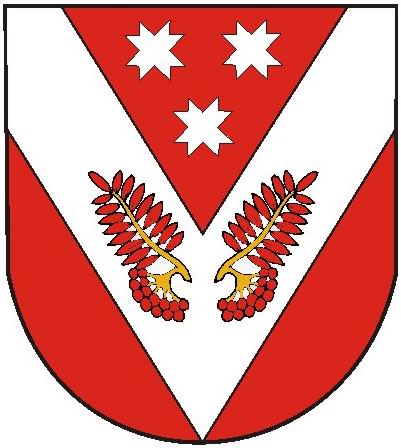 РОССИЙ ФЕДЕРАЦИЙМАРИЙ ЭЛ РЕСПУБЛИКАРОССИЙ ФЕДЕРАЦИЙМАРИЙ ЭЛ РЕСПУБЛИКАРОССИЙская ФЕДЕРАЦИяРЕСПУБЛИКА МАРИЙ ЭЛРОССИЙская ФЕДЕРАЦИяРЕСПУБЛИКА МАРИЙ ЭЛМарий эл республикысе       советский муниципал районын советский ола шотан илемысе   депутат погынжоМарий эл республикысе       советский муниципал районын советский ола шотан илемысе   депутат погынжособрание депутатовгородского поселения советский советского муниципального района республики марий элсобрание депутатовгородского поселения советский советского муниципального района республики марий элПУНЧАЛПУНЧАЛРЕШЕНИЕРЕШЕНИЕ40 внеочередная сессия  четвертого созыва             От «15» июня 2023 г.№ 248Глава Советской городской администрации Советского муниципального района Республики Марий Эл                Глава администрации Советского муниципального района Республики Марий Эл       ___________/А.Е. Бездушнов      М.П.    _____________/А.А. Трудинов      М.П.